Community BINGO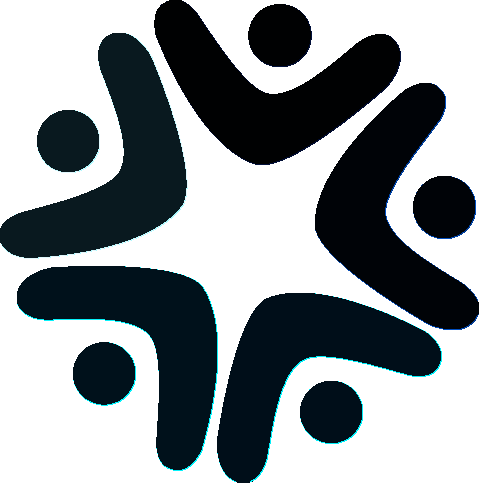 Find someone whose community fits the criteria in one of the boxes below and write the name of the community in that box.You may use a given community no more than twice. The aim is to fill in as many boxes as possible in the allocated time. A community that:This document is part of the Communities4Dev CoP Toolkit featuring practical resources to help you develop impactful Communities of Practice in the development sector. Access the full CoP Toolkit. Has not yet launchedHas been active for more than 6 monthsUses (or plans to use) C4D as a convening platformIs (or will be) internal-facingIs (or will be) open to external participation Has (or will have) members in multiple time zones Originates from a high-priority initiativeSeeks to cross organizational boundaries Has (or will have) restricted membershipOrganizes (or plans to organize) in-person events / workshops as part of its servicesUses (or plans to use) Sharepoint / YammerHas (or plans to have) external partners